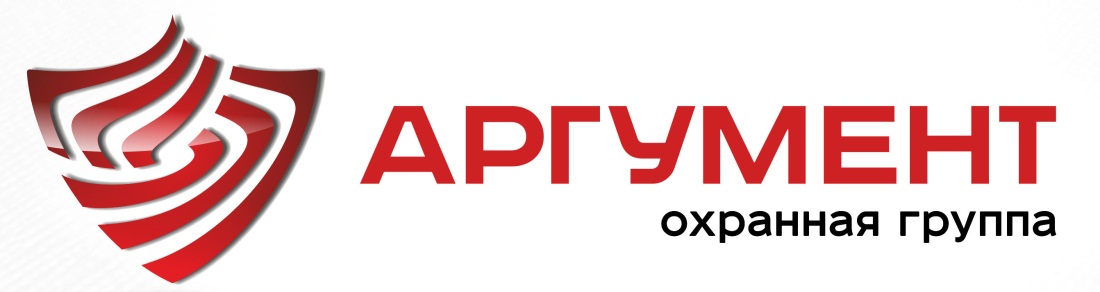                                  Общество с ограниченной ответственностьюЧастная охранная организация "Аргумент"454008, г. Челябинск, пр. Свердловский,30Б, тел +7(351)225-03-55В конкурсную комиссию04 февраля 2019 г. Исх. 02-19Коммерческое предложениеНа Ваш запрос о стоимости охранных услуг мкр.Родной с.Кременкуль Сосновского района Челябинской обл., по вашим требованиям и условиям, сообщаем: стоимость составит 190000 (сто девяносто тысяч) руб. в месяц без НДС.Исполнительный директор                                                      И.С.Чингаев